EXPLANATORY NOTES ON VARIETY DENOMINATIONS UNDER THE UPOV CONVENTIONDocument prepared by the Office of the Unionto be considered by the Working Group on Variety Denominations (WG-DEN)
at its fourth meeting, to be held in Geneva on October 27, 2017Disclaimer:  this document does not represent UPOV policies or guidanceTable of contentsPreamble	3Paragraph 1	6[Designation of varieties by denominations;  use of the denomination]	6Paragraph 2	7[Characteristics of the denomination]	72.1	Identification	72.2.	Solely of figures	72.3.	Liable to mislead or to cause confusion	72.3.1	Characteristics of the variety	72.3.2	Value of the variety	92.3.3	Identity of the variety	92.3.4	Identity of the breeder	102.4.	Different from an existing variety of the same plant species or of a closely related species	102.5.	Variety denomination classes:  a variety denomination should not be used more than once in the same class	112.6	UPOV denomination similarity search tool	11Paragraph 3	12[Registration of the denomination]	12Paragraph 4	12[Prior rights of third persons]	12Paragraph 5	14[Same denomination in all members of the Union]	14Paragraph 6	15[Information among the authorities of members of the Union]	15Paragraph 7	16[Obligation to use the denomination]	16Paragraph 8	16[Indications used in association with denominations]	16ANNEX I: 	UPOV Variety Denomination Classes:  A Variety Denomination Should not be Used More than Once in the Same ClassANNEX II: 	-	Model Form for Observations on Proposed Variety Denominations Submitted to Another Member of the Union	-	Model Reply to Observations on Proposed Variety Denominations Submitted to Another Member of the UnionEXPLANATORY NOTES ON VARIETY DENOMINATIONS UNDER THE UPOV CONVENTIONPreamble1.	The Council of the International Union for the Protection of New Varieties of Plants (UPOV) refers to the International Convention for the Protection of New Varieties of Plants (UPOV Convention), and in particular to Articles 5(2) and 20 of the 1991 Act, and Articles 6(1)(e) and 13 of the 1978 Act and the 1961 Convention, which provides that a variety must be given a suitable denomination which will be registered at the same time as the breeder’s right is granted. 2.	The Council recalls that, according to the relevant provisions of the UPOV Convention, a variety denomination must be suitable as a generic designation and must enable the variety to be identified; it must not be liable to mislead or to cause confusion concerning the characteristics, value or identity of the variety or the identity of the breeder.3.	The Council emphasizes that the main purpose of these Explanatory Notes is to ensure that, as far as possible, protected varieties are designated in all members of the Union by the same variety denomination, that the approved variety denominations establish themselves as the generic designations and that they are used in the offering for sale or marketing of propagating material of the variety, even after the expiration of the breeder’s right.4.	Whilst noting that the only binding obligations for members of the Union are those contained in the UPOV Convention itself, the Council considers that the aim set out in paragraph 3 can only be achieved if the broadly worded provisions on variety denominations under the UPOV Convention are uniformly interpreted and applied by the members of the Union, and that the adoption of appropriate explanatory notes is therefore advisable.  Those Explanatory Notes should not be interpreted in a way that is inconsistent with the UPOV Convention.5.	The Council considers that the adoption of such Explanatory Notes for the uniform interpretation and application of the provisions on variety denominations will be of assistance not only to the authorities of members of the Union but also to breeders in their selection of variety denominations.6.	The Council, having regard to the UPOV Convention (Article 26(5)(x) of the 1991 Act and Article 21(h) of the 1978 Act and the 1961 Convention), under which it has the task of taking all necessary decisions to ensure the efficient functioning of the Union, and in the light of the experience acquired by members of the Union in connection with variety denominations, recommends that the authorities of the members of the Union, base their decisions on the suitability of proposed variety denominations on these Explanatory Notes; take into account the guidance in these Explanatory Notes concerning the procedure for assessing the suitability of proposed variety denominations and the exchange of information; provide comprehensive information concerning these Explanatory Notes, to assist breeders when selecting variety denominations. Prior guidance on this matter, provided by the “Explanatory Notes on Variety Denominations under the UPOV Convention” (document UPOV/INF/12/3), is superseded by these Explanatory Notes.Paragraph 1(Paragraphs 1 and 3 of Article 13 of the 1961 Convention)[Designation of varieties by denominations;  use of the denomination]The variety shall be designated by a denomination which will be its generic designation.  Each member of the Union shall ensure that, subject to paragraph (4), no rights in the designation registered as the denomination of the variety shall hamper the free use of the denomination in connection with the variety, even after the expiration of the breeder’s right.Explanatory Notes – Paragraph (1)1.1	Article 5(2) of the 1991 Act and Article 6(1)(e) of the 1978 Act and the 1961 Convention require that the variety is designated by a denomination.  Paragraph (1) provides for the denomination to be the generic designation of the variety, and subject to prior rights, no rights in the designation shall hamper the free use of the denomination of the variety, even after the expiration of the breeder’s right.  The obligation under paragraph (1) should be considered together with the obligation to use the variety denomination in respect of the offering for sale or marketing of propagating material of the variety (see paragraph (7)).1.2	The obligation under paragraph (1) to allow for the use of the denomination in connection with the variety, even after the expiration of the breeder’s right, is of relevance if the breeder of the variety is also the holder of a trademark which is identical to the variety denomination. It should be noted that where a name is registered as a trademark by a trademark authority, the use of the name as a variety denomination may transform the trademark into a generic name.  In such cases, the trademark may become liable for cancellation.  In order to provide clarity and certainty in relation to variety denominations, authorities should refuse a variety denomination which is the same as a trademark in which the breeder has a right.  The breeder may choose to renounce the trademark right prior to the submission of a proposed denomination in order to avoid its refusal.1.3	If an authority allows a denomination to be registered when the breeder of the variety is also the holder of a trademark that is identical to the variety denomination, the authority should inform the breeder of the obligation to allow the use of the denomination in connection with the variety, even after the expiration of the breeder’s right.Paragraph 2[Characteristics of the denomination]The denomination must enable the variety to be identified.  It may not consist solely of figures except where this is an established practice for designating varieties.  It must not be liable to mislead or to cause confusion concerning the characteristics, value or identity of the variety or the identity of the breeder.  In particular, it must be different from every denomination which designates, in the territory of any member of the Union, an existing variety of the same plant species or of a closely related species.Explanatory Notes – Paragraph (2)2.1	IdentificationProvisions under paragraph (2) emphasize the “identification” role of the denomination.  Bearing in mind that the main objective of the denomination is to identify the variety, sufficient flexibility should be given to incorporate evolving practices in designating varieties.2.2.	Solely of figures2.2.1 	Paragraph (2) states that the denomination may not consist “solely of figures” except where this is an “established practice” for designating varieties.  The expression “solely of figures” refers to variety denominations consisting of numbers only (e.g. 91150).  Thus, denominations containing both letters and figures are not subject to the “established practice” requirement (e.g. AX350).  2.2.2 	In the case of denominations consisting “solely of figures,” the following non-exhaustive elements may assist the authorities to understand what might be considered to be “established practice”:  (a)  	for varieties used within a limited circle of specialists, the established practice should reflect that specialist circle (e.g. inbred lines);(b)  	accepted market practices for particular variety types (e.g. hybrids) and particular genera/species (e.g. Medicago, Helianthus);(c)	“established practice” is determined to be when registration has been accepted for one species or group, so that it can be used in other species which have not yet registered any variety whose denomination consists solely of figures.2.3.	Liable to mislead or to cause confusionParagraph (2) states that the denomination must not be liable to “mislead or to cause confusion concerning the characteristics, value or identity of the variety or the identity of the breeder.”  These aspects are considered below:2.3.1	Characteristics of the varietyThe denomination should not:(a)	convey the impression that the variety has particular characteristics which, in reality, it does not have; Example:  a variety denomination “dwarf” for a variety which is of normal height, when a dwarfness trait exists within the species, but is not possessed by the variety.	(b)	refer to specific characteristics of the variety in such a way that the impression is created that only the variety possesses them, whereas in fact other varieties of the species in question also have or may have the same characteristics;  for example where the denomination consists solely of descriptive words that describe attributes of the variety that other varieties in the species may also possess.Example 1:  “Sweet” for a fruit variety;
Example 2:  “Large white” for a variety of chrysanthemum.
 (c)	convey the impression that the variety is derived from, or related to, another variety when that is not, in fact, the case;Example:  a denomination which is similar to that of another variety of the same species or closely related species, e.g. “Southern cross 1”; “Southern cross 2”; etc., giving the impression that these varieties are a series of related varieties with similar characteristics, when, in fact, this is not the case.(d)	contain the botanical or common name of the genus to which that variety belongs. Example:  Carex variety “Sedge”.  (Carex is the botanical name of the genus, for which the common name is sedge.) 2.3.2	Value of the varietyThe denomination should not consist of, or contain, comparative or superlative designations that are liable to mislead or to cause confusion concerning the characteristics or value of the variety. Example of unsuitable denominations:  a denomination which includes terms such as “Best performer”, “Superior taste”, “Sweeter than the rest”. Examples of suitable denominations:  “Lake Superior”, “Best wishes”. 2.3.3	Identity of the variety	(a)	For denominations consisting solely of letters, as a general recommendation, a difference of only one letter or one number may be considered to be liable to mislead or cause confusion concerning the identity of the variety, except where the:  	(i)	difference of one letter provides for a clear visual or phonetic difference, e.g. if it concerns a letter at the beginning of a word:Example 1:  in the English language, ‘Harry’ and ‘Larry’ would not cause confusion;  However, ‘Bough’ and ‘Bow’ might cause confusion (in phonetic terms); Example 2:  in the Japanese and Korean languages there is no difference between “L” and “R” sounds, thus “Lion” and “Raion” are exactly the same although these are distinguishable for English mother tongue speakers;Example 2:  “Helena” and “Elena” could cause confusion phonetically but not visually;	(ii)(b)	For denominations consisting of a combination of letters and figures; and 	(iii)	denominations consisting “solely of figures”., as a general recommendation, a difference of only one letter or one number may be considered not to be liable to mislead or cause confusion concerning the identity of the variety.	(b)(c)	The use of a denomination which is similar to that used for a variety of another species or genera in the same denomination class (see section 2.5) may cause confusion.(c)(d)	In order to provide clarity and certainty in relation to variety denominations, the re-use of denominations is, in general, discouraged, since the re-use of a denomination, even where that relates to a variety which no longer exists (see section 2.4.2) may, nevertheless, cause confusion.  In some limited cases an exception may be acceptable, for example a variety which was never commercialized, or was only commercialized in a limited way for a very short time.  In those cases, a suitable period of time after discontinued commercialization of the variety would be required before the re-use of the denomination in order to avoid causing confusion in relation to the identity and/or the characteristics of the variety. 2.3.4	Identity of the breederThe variety denomination should not mislead or cause confusion concerning the identity of the breeder.2.4.	Different from an existing variety of the same plant species or of a closely related species2.4.1	Paragraph (2) states that the denomination must be “different” from an existing variety of the same plant species or a closely related species. 2.4.2	The following explanation is for the purposes of variety denominations and without prejudice to the meaning of a “variety whose existence is a matter of common knowledge” in Article 7 of the 1991 Act and in Article 6(1)(a) of the 1978 Act and the 1961 Convention.  In general, the re-use of denominations is discouraged but, under exceptional circumstances (see section 2.3.3(c)), the denomination of an old variety could, in principle, be registered for a new variety.2.5.	Variety denomination classes:  a variety denomination should not be used more than once in the same class2.5.1	For the purposes of providing guidance on the third (see section 2.3.3(b)) and fourth sentences of paragraph 2 of Article 20 of the 1991 Act and of Article 13 of the 1978 Act and the 1961 Convention, variety denomination classes have been developed.  A variety denomination should not be used more than once in the same class.  The classes have been developed such that the botanical taxa within the same class are considered to be closely related and/or liable to mislead or to cause confusion concerning the identity of the variety. 2.5.2	The variety denomination classes are as follows:  (a)	General Rule (one genus / one class):  for genera and species not covered by the List of Classes in Annex I, a genus is considered to be a class;   (b)	Exceptions to the General Rule (list of classes):  	 (i)	classes within a genus:  List of classes in Annex I:  Part I;  	(ii)	classes encompassing more than one genus:  List of classes in Annex I:  Part II.2.5.3	It is recommended that the UPOV Plant Variety Database (“PLUTO databaseUPOV-ROM”) used in the process to check if, in the territory of any member of the Union, the proposed denomination is different from denominations of existing varieties of the same genus or, if appropriate, variety denomination class (see Annex I).  Attention is drawn to the “General Notice and Disclaimer” of the UPOV-ROM PLUTO database to ensure that the information contained in the UPOV-ROM PLUTO database is considered in an appropriate way.2.6	UPOV denomination similarity search toolParagraph 3(Paragraph 4 of Article 13 of the 1961 Convention)[Registration of the denomination]	The denomination of the variety shall be submitted by the breeder to the authority.  If it is found that the denomination does not satisfy the requirements of paragraph (2), the authority shall refuse to register it and shall require the breeder to propose another denomination within a prescribed period.  The denomination shall be registered by the authority at the same time as the breeder’s right is granted.Explanatory Notes – Paragraph (3)3.1	If the authority has found no grounds for refusal under paragraph (2), and knows of no grounds for refusal under paragraph (4), the proposed denomination shall be registered, published and communicated to the authorities of the other members of the Union.3.2	In the event of prior rights (paragraph (4)) or other grounds for refusal, any interested person may file an objection to the registration.  The authorities of the other members of the Union may submit observations (see Explanatory Notes of paragraph (6)).3.3	Relevant objections and observations should be communicated to the applicant.  The applicant should be given the opportunity to reply to the observations.  If the authority considers the denomination unsuitable within its territory, it will require the breeder to submit another denomination.  Failure to submit a proposal within the prescribed period should entail the rejection of the application. 3.4	The examination of the proposed denomination and of the other conditions for the protection of the variety are procedures which should be undertaken in parallel in order to ensure that the denomination can be registered at the time the breeder’s right is granted.Paragraph 4(Paragraph 10 of Article 13 of the 1961 Convention)[Prior rights of third persons]	Prior rights of third persons shall not be affected.  If, by reason of a prior right, the use of the denomination of a variety is forbidden to a person who, in accordance with the provisions of paragraph (7), is obliged to use it, the authority shall require the breeder to submit another denomination for the variety.Explanatory Notes – Paragraph (4)4.	In deciding on the suitability of the proposed denomination and examining objections and observations in relation to prior rights of third persons, the following are intended to assist authorities.	(a)	An authority should not accept a variety denomination if a there is an existing prior right, the exercise of which may prevent the use of the proposed denomination, has already been granted to a third party under plant breeder’s right law, trademark law or any other intellectual property legislation.  It is the responsibility of the title holder of a prior right to assert his rights through the available objection or court procedures.  However, authorities are encouraged to make prior searches in relevant publications (e.g. official gazettes) and databases (e.g.  UPOV Plant Variety Database (PLUTO) http://www.upov.int/pluto/en/) to identify prior rights for variety denominations.  They may also make searches in other registers, such as trademark registers, before accepting a variety denomination.(b)	The notion of prior rights should include those rights which are in force, in the territory concerned, at the time of publication of the proposed denomination.  For rights whose duration starts at the filing date of the application, the filing dates are those relevant for prior right considerations, provided those applications lead to the granting of rights.(c)	In the case of two conflicting proposed variety denominations (see paragraph (2)) in the same or different territories, the one with an earlier publication date should be retained and the relevant authority should request the breeder, whose proposed denomination was or might have been published at a later date, to submit another denomination.(d)	If, after the granting of a breeder’s right, it is discovered that there was a prior right concerning the denomination which would have resulted in the rejection of the denomination, the denomination should be cancelled and the breeder should propose another suitable denomination for the variety.  Article 22(1)(b)(iii) of the 1991 Act states that, if the breeder does not propose another suitable denomination, the authority may cancel the breeder’s right.  (e)	The following items provide some guidance on what might constitute a “prior right”, the exercise of which may prevent the use of the proposed denomination:  	(i)	A trademark may be considered as a prior right when the proposed denomination is identical to a trademark registered for an identical good.  For all practical purposes, such identity of goods is most likely to occur in respect of trademarks registered for goods under Class 31 of the Nice Classification, although it is recalled that, in certain countries, trademarks may also be protected on the basis of use and without registration.  If the trademark and proposed denomination are not identical, but similar, the trademark, in some cases, may constitute a prior right, the exercise of which may prevent the use of the proposed denomination, and the breeder may be required to propose another denomination.  If, in spite of the similarity between the proposed denomination and the trademark, the exercise of the latter will not prevent the use of the proposed denomination, the denomination may be accepted;  rejections of denominations by the authority on the basis of similarity to a trademark will, in general, result from oppositions of trademark holders, observations of authorities responsible for trademark registration, or judgments from a competent court.  In cases of mere similarity or small likelihood of association confusion by users, waivers granted to breeders by prior trademark right holders could be a suitable solution;	(ii)	If the proposed denomination is identical with or similar to a well-known mark, it may be unsuitable, even if the well-known mark applies to goods other than those appearing in Class 31 of the Nice Classification;	(iii)	Prior rights might also concern trade names and names of famous persons;	(iv) 	Names and abbreviations of intergovernmental organizations, which are excluded by international conventions from use as trademarks or parts of trademarks, are not suitable as variety denominations;	(v)	Prior rights concerning appellations of origin and geographical indications (e.g. “Scotch”) may exist under national legislation on grounds of common law or registration;	(vi)	In certain cases, prior rights in geographical names (e.g. names of cities or States) may exist;  however, there is no general rule on these cases and assessment should be based on the probatory material presented on a case-by-case basis.Paragraph 5[Same denomination in all members of the Union]A variety must be submitted to all members of the Union under the same denomination.  The authority of each member of the Union shall register the denomination so submitted, unless it considers the denomination unsuitable within its territory.  In the latter case, it shall require the breeder to submit another denomination. Explanatory Notes – Paragraph (5) 5.1	This provision reflects the importance of a single variety denomination for the effective operation of the UPOV system.  5.2	Paragraph (5) provides clear directions both for breeders and authorities:(a)	In relation to subsequent applications of the same variety, the breeder must submit in all members of the Union the denomination that was submitted with the first application.  An exception to the above obligation might be appropriate when the proposed denomination is refused by one authority before the denomination is registered by any of the other members of the Union, in which case the breeder is encouraged to submit a new denomination to all authorities in order to obtain a single denomination in all territories.(b)	The essential obligation under paragraph (5) is that authorities should accept the denomination that was submitted and registered with the first application, unless such denomination is unsuitable in their territory (see section 5.3).  On that basis, although certain provisions on variety denominations allow for authorities to develop individual guidance concerning best practices, the obligation under paragraph (5) should be given priority, unless there is direct conflict with the provisions of the UPOV Convention.  In that respect, it is also recommended to avoid any narrow interpretation of the provisions of the UPOV Convention and related guidance or best practices, which could lead to the unnecessary refusal of variety denominations and, consequently, the unnecessary creation of synonyms for a variety;	(c)	Due to different alphabetic scripts or systems of writing, it may be necessary to transliterate or transcribe the submitted denomination to enable its registration in another territory.  In such cases, both the variety denomination submitted in the application and its transliteration or transcription are regarded as the same denomination.  However, a translation would not be considered as the same denomination.5.3	Whilst a degree of flexibility is appropriate, the following non-exhaustive list may assist the authorities in deciding what is unsuitable.  A proposed denomination may be refused by an authority of a member if it transpires that, despite best endeavors (see section 5.5), in its territory (a)  	it does not conform to the provisions in paragraphs (2) and (4); or(b)  	it is contrary to public policy.5.4	In order to permit the correct identification of a variety registered with different denominations due to exceptional cases (see section 5.3 above), in different territories, a regional or international synonym register may be developed by UPOV and/or by some members of the Union.5.5	To reduce the risk of a variety denomination being considered to be unsuitable within a territory in which protection is to be sought, members of the Union are encouraged to make available to other authorities and breeders, the criteria, guidance and best practices which they apply for variety denominations.  In particular, authorities are encouraged to make available any electronic search functions which they use in the examination of denominations in a form which would allow the on-line checking of a proposed variety denomination, against databases of relevant varieties and, in particular, the UPOV Plant VarietyPLUTO Database.  Members of the Union may also choose to provide customized variety denomination checking services.  Members of the Union are encouraged to use the UPOV website to provide information on, and links to, such resources. Paragraph 6[Information among the authorities of members of the Union]	The authority of a member of the Union shall ensure that the authorities of all the other members of the Union are informed of matters concerning variety denominations, in particular the submission, registration and cancellation of denominations.  Any authority may address its observations, if any, on the registration of a denomination to the authority which communicated that denomination.Explanatory Notes – Paragraph (6)6.1	Provisions of paragraph (6) indicate the importance of cooperation and exchange of information among authorities.  6.2	The obligation to inform other members of the Union of matters concerning variety denominations relies on the exchange of official gazettes and other means of publication.  It is recommended that the layout of the official gazette be based on the UPOV Model Plant Breeder’s Right Gazette (document UPOV/INF/5), in particular, the chapters containing information on variety denominations, should be appropriately identified in the table of contents.  However, the UPOV Plant VarietyPLUTO Database is an important mechanism by which to maximize the availability of information for members of the Union concerning variety denominations in a practical form.  6.3	Paragraph (6) provides for the possibility for a member of the Union to make observations if it considers that a proposed denomination in another member of the Union is unsuitable.  In particular with respect to the provisions of paragraph (5), the authority should take into account all observations made by the authorities of other members when deciding on the suitability of a proposed denomination.  If the observations refer to an obstacle for approval which, according to the provisions on variety denominations under the UPOV Convention, applies to all members, then the proposed denomination should be refused.  If the observation refers to an obstacle to approval only in the member of the Union which has transmitted the observation (e.g. prior trademark right within that territory), the applicant should be informed accordingly.  If it is envisaged that protection will be applied for, or if it can be expected that reproductive or propagating material of the variety will be marketed in the territory of the member of the Union which has transmitted the observation, the authority examining the proposed denomination should request the applicant to propose another denomination.6.4	The authorities making observations and the authority conducting the examination should, as far as possible, endeavor to reach an agreement on the acceptability of a variety denomination.6.5	It is recommended that a communication of the final decision be addressed to any authority which has transmitted an observation. 6.6	Authorities are encouraged to send information on variety denominations to authorities dealing with the protection of other rights (e.g. authorities responsible for registering trademarks). 6.7	A model form for observations on proposed denominations submitted in another member of the Union can be seen in Annex II.  A model form for a reply to observations can be seen in Annex III.  Copies of these communications should be sent at the same time to the authorities of the other members of the Union.6.8	The contribution of data by members of the Union to the PLUTO database provides support for the examination of variety denominations.  Members of the Union are encouraged to provide data as soon as practical after it is published by the authority(ies) concerned. The PLUTO database will be updated with new data as quickly as possible after receipt, in accordance with the uploading procedure. The PLUTO database can, as necessary, be updated with corrected data, in accordance with the uploading procedure.hParagraph 7[Obligation to use the denomination]	Any person who, within the territory of one of the members of the Union, offers for sale or markets propagating material of a variety protected within the said territory shall be obliged to use the denomination of that variety, even after the expiration of the breeder’s right in that variety, except where, in accordance with the provisions of paragraph (4), prior rights prevent such use.Explanatory Note – Paragraph (7)7.1	If it is found that prior rights of a third party prevent the use of the registered variety denomination, the authority shall require the breeder to submit another denomination.  Article 22(1)(b)(iii) of the 1991 Act provides that the breeder’s right may be cancelled if “the breeder does not propose, where the denomination of the variety is cancelled after the grant of the right, another suitable denomination.”  7.2	The following items provide guidance in relation to changes of registered variety denominations:(a)	The UPOV Convention requires a change of the registered denomination where the denomination of the variety is cancelled after the grant of the right.  The competent authority should cancel a variety denomination if: by reason of a prior right, the use of the denomination of a variety is forbidden to a person who, in accordance with the provisions of paragraph (7), is obliged to use it (see paragraph (4) “Prior rights of third persons”); the denomination is unsuitable because it is contrary to the provisions in paragraph (2) “Characteristics of the denomination”; (b)	In cases where the registered denomination is subsequently refused in another member of the Union because it is unsuitable in that territory (e.g. prior right), at the request of the breeder, the authority may consider it appropriate to change the denomination to the denomination registered in the said other member of the Union (see provisions in paragraph (5) “Same denomination in all Contracting Parties”); and(c)	In general, subject to (a) and (b) above, it would not be appropriate for the authority to change a registered denomination following a request by the breeder.Paragraph 8[Indications used in association with denominations]	When a variety is offered for sale or marketed, it shall be permitted to associate a trademark, trade name or other similar indication with a registered variety denomination.  If such an indication is so associated, the denomination must nevertheless be easily recognizable.	This provision is self-explanatory.[Annexes follow]UPOV Variety Denomination Classes:  
A Variety Denomination Should not be Used More than Once in the Same ClassFor the purposes of providing guidance on the third and fourth sentences of paragraph 2 of Article 20 of the 1991 Act and of Article 13 of the 1978 Act and the 1961 Convention, variety denomination classes have been developed.  A variety denomination should not be used more than once in the same class.  The classes have been developed such that the botanical taxa within the same class are considered to be closely related and/or liable to mislead or to cause confusion concerning the identity of the variety. The variety denomination classes are as follows:  (a)	General Rule (one genus / one class):  for genera and species not covered by the List of Classes in this Annex, a genus is considered to be a class;   (b)	Exceptions to the General Rule (list of classes):  	(i)	classes within a genus:  List of classes in this Annex:  Part I;  	(ii)	classes encompassing more than one genus:  List of classes in this Annex:  Part II.LIST OF CLASSESPart IClasses within a genusLIST OF CLASSES (Continuation)Part IIClasses encompassing more than one genus
Model Form for Observations on Proposed Variety Denominations Submittedto Another Member of the UnionFrom:Your ref.Our ref.Observations on a Submitted Variety DenominationTo:  Submitted Variety Denomination:  	Genus/Species (Botanical name):  		UPOV Code:  	Gazette:  	(number/year)Applicant:  	Observations: 		If the observations refer to a trademark or another right, name and address of the holder thereof (if possible):Copies sent to the authorities of the other members of the UnionDate: 		Signature:		Model Reply to Observations on Proposed Variety Denominations
Submitted to Another Member of the UnionFrom:Your ref.Our ref.Reply to Observations on a Submitted Variety DenominationTo:In reply to your objection to the denomination [	]	for the variety of [Botanical name/UPOV code], we wish to inform you that:1.	□	In our opinion there is sufficient difference between the names 	
and 		both in writing and pronunciation.  Therefore the [authority] sees no reason to reject the denomination. 2.	□	The [authority] accepted this denomination and no objections were received during the prescribed period after publishing.3.	□	This variety has been registered under this name on 	4.	□	First publication as proposed denomination in 	5.	□	The applicant has been requested for another denomination. 6.	□	This is the same variety. 7.	□	Application on the variety has been withdrawn/rejected. 8.	□	The applicant has withdrawn the proposed denomination for the variety. 9.	□	OtherCopies sent to the authorities of the other members of the UnionDate: 		Signature:		[Endnotes follow]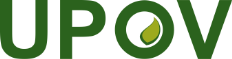 EInternational Union for the Protection of New Varieties of PlantsUPOV/INF/12/6 Draft 4 Original:  EnglishDate:  September 29, 2017DRAFT(REVISION)Note for Draft versionFootnotes will be retained in published document.Endnotes and highlighted boxes are background information when considering this draft and will not appear in the final, published document.Strikethrough (highlighted in grey) indicates deletion from the text of document UPOV/INF/12/5.Underlining (highlighted in grey) indicates insertion to the text of document UPOV/INF/12/5.The WG-DEN, at its third meetingThe WG-DEN agreed to issue a circular in order to explore the frequency that UPOV members were faced with existing denominations that did not meet their own criteria and the frequency that synonyms were created as a result.  In addition, the WG-DEN agreed to issue a circular to users on whether the current practices created problems (see document UPOV/WG-DEN/4/2 “Revision of document UPOV/INF/12/5 ‘Explanatory Notes on Variety Denominations under the UPOV Convention’”, Annexes II to VIII).Summary of results of circular E-17/135 to members of the Union-	Provide the number of denominations, in the past 12 months, that had previously been accepted by another member of the Union that did not meet the criteria for acceptance in your territory and, of those, the number that:were accepted in your territory despite the fact that they did not meet the criteria for acceptance in your territorywere rejected in your territory because they did not meet the criteria for acceptance in your territorySummary of results of circular E-17/136 to observers-	Information on the frequency, within the last 12 months, that a variety denomination that had previously been accepted by a member of the Union was rejected by another member of the Union because it did not meet the criteria for acceptance in the latter’s territory; -	Information on the frequency, within the last 12 months, that a variety denomination that had already been used in the market place was affected by the situation described in (a); -	Extent of problems that arise from the use of different denominations in different members of the Union, taking into account the challenge in achieving fully harmonized denomination acceptance criteria for all members of the Union; and-	Information on measures that breeders have taken to avoid the creation of synonyms.Consider adding a note that the term “variety” refers to the definition of variety in the 1991 Act of the UPOV Convention.EXPLANATORY NOTES ON VARIETY DENOMINATIONS 
UNDER THE UPOV CONVENTIONThe Explanatory Notes below correspond to the paragraph numbers
within Article 20 of the 1991 Act and Article 13 of the 1978 Act and 1961 Convention,
unless indicated otherwise.To re-categorize the document reference as an “Explanatory Note” (“EXN” series rather than retaining as a part of the “INF” document seriesTo consider ICNCP guidance as follows:[extract from ICNCP – Ninth Edition]21.20. Except where linguistic custom demands, a name is not established if on or after 1 January 1996 its cultivar epithet contains the Latin or common name(s) of the genus to which it is assigned.Ex. 33. Castanea ‘Pale Chestnut’, Gladiolus ‘Pink Gladiolus’, Narcissus ‘Davis Daff’, Narcissus ‘Granny’s Daffodil’, Paeonia ‘Sussex Peony’, Phlox ‘Phlox of Sheep’, and Rhododendron ‘Rhododendron Mad’ may not be established.Ex. 34. Dianthus ‘Rupert’s Pink’ is established; “pink” is not the common name for all plants in the genus Dianthus.Ex. 35. Prunus ‘Sato-zakura’ is established; “zakura” is the Japanese word for flowering cherries, rather than a name for the whole genus.Ex. 36. Pyrus bretschneideri ‘Ya Li’ contains the word “li”, which is the Chinese common name for the genus Pyrus. According to Chinese linguistic custom, “li” is inseparable from “ya”, and its inclusion in the cultivar epithet is therefore necessary and acceptable.[…]21.22. A name is not established if on or after 1 January 1959 its cultivar epithet is the name of a genus or the common name of a species or other denomination class if use of such epithets might lead to confusion.Ex. 39. The names Erica ‘Calluna’ and snowdrop ‘Snowflake’ may not be established since, by referring to them in the market place as ‘Calluna’ heather and ‘Snowflake’ snowdrop respectively, people might be confused. However names such as ash ‘Veronica’, Dianthus ‘Victoria’, Lilium ‘Erica’, Magnolia ‘Daphne’, and Rhododendron ‘Calypso’ would all be acceptable since, although the epithets are names of genera, they are unlikely to cause confusion if written ‘Veronica’ ash, ‘Victoria’ Dianthus, ‘Erica’ Lilium, ‘Daphne’ Magnolia, and ‘Calypso’ Rhododendron respectively.Ex. 40. Calluna ‘Heather’, Geranium ‘Herb Robert’, and Silene ‘Jupiterbloem’ could not be established since “heather” is the English common name for the genus Calluna, “herb robert” is an English common name for Geranium robertianum, and “jupiterbloem” is a Dutch common name for Silene flos-jovis.Ex. 41. The names of the plum cultivars ‘Apricot’ and ‘Peach’, or Prunus domestica ‘Apricot’ and Prunus domestica ‘Peach’ (Hogg, 1866), published well before 1959, can be considered established names.Ex. 42. Dahlia ‘Northwest Cosmos’ (named after the American baseball/football team), Dianthus ‘Giulia Viola’, and Rhododendron ‘Nancy Stipa’ are established names. Ex. 43. Lilium ‘Henri’ is acceptable even though there is a Lilium henryi; Clematis ‘Florida Blue’ is acceptable even though there is a Clematis florida (“Florida” only forms part of the cultivar epithet and is a place name).Concluded by WG-DEN, at its third meeting, at that time, there was no agreement to change the current wording of Section 2.3.3(c), but before finally concluding on that matter the WG-DEN requested members of the WG-DEN to provide examples/guidance in the implementation of the following element of Section 2.3.3(c) “In some limited cases an exception may be acceptable, for example a variety which was never commercialized, or was only commercialized in a limited way for a very short time” and the WG-DEN agreed to send a circular for that purpose (see document UPOV/WG-DEN/4/2 “Revision of document UPOV/INF/12/5 ‘Explanatory Notes on Variety Denominations under the UPOV Convention’”, Annexes II to VIII).Summary of results of circular E-17/135 to members of the Union-	Allowing the re-use of denominations:The WG-DEN, at its third meeting, agreed To reflect further on whether PVP Offices should seek to have a role in recognizing breeders practices in naming varieties (e.g. prefixes, themes) or whether that should be left to other mechanisms (e.g. trademarks). It was agreed that the Office of the Union should send a circular inviting comments on that matter (see document UPOV/WG-DEN/4/2 “Revision of document UPOV/INF/12/5 ‘Explanatory Notes on Variety Denominations under the UPOV Convention’”, Annexes II to VIII).  It was also agreed that the Office of the Union should investigate the background that led to the adoption in the Convention of the principle in Section 2.3.4 “Identity of the breeder” at the 1961 Diplomatic Conference (see document UPOV/WG-DEN/4/2 “Revision of document UPOV/INF/12/5 ‘Explanatory Notes on Variety Denominations under the UPOV Convention’”, paragraph 13).Summary of results of circular E-17/135 to members of the Union-	Recognizing breeders practices in naming varieties (e.g. prefixes, themes)The WG-DEN, at its third meeting, noted that   For some UPOV members, the acceptability of similar denominations varied according to class.  For example, in the case of a class following the general rule (one genus/one class) a similar denomination might be accepted for a different species within the same genus.  The WG-DEN agreed that UPOV members should be invited to provide information on such approaches by means of the circular to be issued.Summary of results of circular E-17/135 to members of the Union-	Differences in the acceptability of similar denominations according to class (e.g. in the case of a class following the general rule (one genus/one class), accepting a similar denomination for a variety of a different species within the same genus that would not be accepted for the same species)To explain the role of the UPOV denomination similarity search tool in implementation of paragraphs 2.3.3, 2.4 and 2.5 The WG-DEN, at its third meetingaThe WG-DEN agreed to issue a circular in order to explore the frequency that UPOV members were faced with existing denominations that did not meet their own criteria and the frequency that synonyms were created as a result.  In addition, the WG-DEN agreed to issue a circular to users on whether the current practices created problems (see document UPOV/WG-DEN/4/2 “Revision of document UPOV/INF/12/5 ‘Explanatory Notes on Variety Denominations under the UPOV Convention’”, Annexes II to VIII).[The results of the circulars E-17/135 and E-17/136 are presented in the Preamble to this document.]ProposalTo provide guidance for an approved approach where two denominations exist?  Should an authority following a number of other denomination proposals or approvals for earlier foreign applications, accept the first approved denomination or accept the most common denomination?Botanical namesUPOV codesClass 1.1Brassica oleraceaBRASS_OLEClass 1.2Brassica other than Brassica oleraceaother than BRASS_OLEClass 2.1Beta vulgaris L. var. alba DC., 
Beta vulgaris L. var. altissimaBETAA_VUL_GVA;  BETAA_VUL_GVSClass 2.2Beta vulgaris ssp. vulgaris var. conditiva Alef. (syn.:  B. vulgaris L. var. rubra L.), B. vulgaris L. var. cicla L., B. vulgaris L. ssp. vulgaris var. vulgarisBETAA_VUL_GVC; BETAA_VUL_GVFClass 2.3Beta other than classes 2.1 and 2.2.other than classes 2.1
and 2.2Class 3.1Cucumis sativusCUCUM_SATClass 3.2Cucumis meloCUCUM_MELClass 3.3Cucumis other than classes 3.1 and 3.2other than classes 3.1
and 3.2Class 4.1Solanum tuberosum L.SOLAN_TUBClass 4.2Tomato & Tomato rootstocksSolanum lycopersicum L. 
(synonym: Lycopersicon esculentum Mill.)SOLAN_LYCSolanum cheesmaniae (L. Ridley) Fosberg 
(Lycopersicon cheesmaniae L. Riley)SOLAN_CHESolanum chilense (Dunal) Reiche 
(Lycopersicon chilense Dunal)SOLAN_CHISolanum chmielewskii (C.M. Rick et al.) D.M. Spooner et al. 
(Lycopersicon chmielewskii C. M. Rick et al.)SOLAN_CHMSolanum galapagense S.C. Darwin & Peralta
(Lycopersicon cheesmaniae f. minor (Hook. f.) C. H. Müll.)
(Lycopersicon cheesmaniae var. minor (Hook. f.)
D. M. Porter)SOLAN_GALSolanum habrochaites S. Knapp & D.M. Spooner
(Lycopersicon agrimoniifolium Dunal)
(Lycopersicon hirsutum Dunal)
(Lycopersicon hirsutum f. glabratum C. H. Müll.) SOLAN_HABSolanum pennellii Correll
(Lycopersicon pennellii (Correll) D'Arcy)SOLAN_PENSolanum peruvianum L.
(Lycopersicon dentatum Dunal)
(Lycopersicon peruvianum (L.) Mill.)SOLAN_PERSolanum pimpinellifolium L.
(Lycopersicon pimpinellifolium (L.) Mill.)
(Lycopersicon racemigerum Lange)SOLAN_PIMand hybrids between those speciesClass 4.3Solanum melongena L.SOLAN_MELClass 4.4Solanum other than classes 4.1, 4.2 and 4.3other than classes 4.1, 4.2 and 4.3Botanical namesUPOV codesClass 201Secale, Triticale, TriticumSECAL;  TRITL;  TRITIClass 202Megathyrsus, Panicum, Setaria, SteinchismaMEGAT;  PANIC;  SETAR;  STEINClass 203*Agrostis, Dactylis, Festuca, Festulolium, Lolium, Phalaris, Phleum and PoaAGROS;  DCTLS;  FESTU;  FESTL;  LOLIU;  PHALR;  PHLEU;  POAAA Class 204*Lotus, Medicago, Ornithopus, Onobrychis, TrifoliumLOTUS;  MEDIC;  ORNTP;  ONOBR;  TRFOLClass 205Cichorium, Lactuca CICHO;  LACTUClass 206Petunia and CalibrachoaPETUN;  CALIBClass 207Chrysanthemum and AjaniaCHRYS;  AJANIClass 208(Statice) Goniolimon, Limonium, PsylliostachysGONIO;  LIMON;  PSYLLClass 209(Waxflower) Chamelaucium, VerticordiaCHMLC;  VERTI;  VECHMClass 210Jamesbrittania and SuteraJAMES; SUTERClass 211(Mushrooms)
Agaricus  
Agrocybe 
Auricularia 
Dictyophora 
Flammulina 
Ganoderma 
Grifola 
Hericium 
Hypsizigus 
Lentinula 
Lepista 
Lyophyllum 
Meripilus 
Mycoleptodonoides 
Naematoloma 
Panellus
Pholiota 
Pleurotus 
Polyporus 
Sparassis 
Tricholoma 
AGARI
AGROC
AURIC
DICTP
FLAMM
GANOD
GRIFO
HERIC
HYPSI
LENTI
LEPIS
LYOPH
MERIP
MYCOL
NAEMA
PANEL
PHLIO
PLEUR
POLYO
SPARA
MACROClass 212Verbena L. and Glandularia J. F. Gmel.VERBE;  GLANDClass 213Eupatorium L.EUPATAcanthostyles R. M. King & H. Rob.-Ageratina SpachAGERTAsplundianthus R. M. King & H. Rob.-Bartlettina R. M. King & H. Rob.-Campuloclinium DC.-Chromolaena DC.-Conoclinium DC.-Cronquistianthus R. M. King & H. Rob.-Eutrochium Raf.EUTROFleischmannia Sch. Bip.-Praxelis Cass.-Viereckia R. M. King & H. Rob.-